This form should be completed and returned by the proposer to the DLR PPN Secretariat  by email to secretariat@dlrppn.ie, or by Post to DLR PPN Secretariat, The Old Post Office, 7 Rock Hill, Main Street, Blackrock, Co.Dublin  by 5pm on Tuesday 8th August 2017.Nominations from Social Inclusion Pillar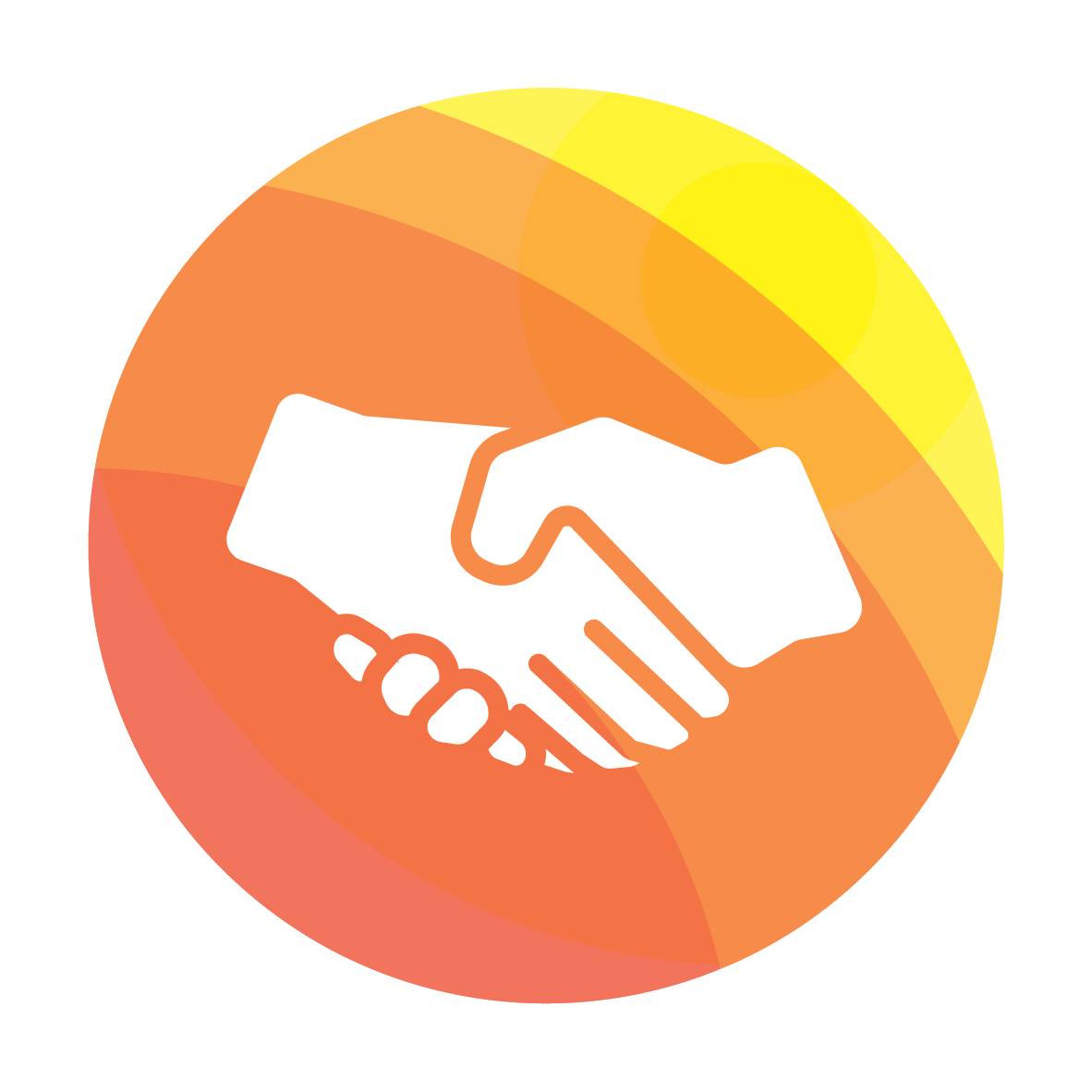 Nomination Form for DLR PPN Representatives Local Community Development CommitteePlease note that nominations must come from DLR PPN member groups who are part of the Social Inclusion Pillar of the PPN. Nomination Form for DLR PPN Representatives Local Community Development CommitteePlease note that nominations must come from DLR PPN member groups who are part of the Social Inclusion Pillar of the PPN. Name of candidate:Name of candidate:Address of candidate:Address of candidate:Phone number of candidate:Phone number of candidate:Email address of candidate:Email address of candidate:Nominating group:Nominating group:Proposer:(Chairman / Secretary of Nominating Group)Proposer:(Chairman / Secretary of Nominating Group)Email address of proposer:Email address of proposer:Phone number of proposer:(to confirm nomination)Phone number of proposer:(to confirm nomination)Candidate acknowledges and agrees to represent the PPN Membership in accordance with the Roles, Rights and Responsibilities of a PPN Representative (distributed with this nomination form)   YES           NOThe experience / skills this candidate would bring to Local Community Development  Committee:(limited to approx. 8-10 lines of text)